Evening Menu 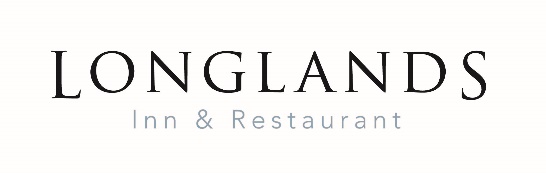 Starters Freshly baked bread, flavoured butter, wild garlic pesto						£6.50Garden pea & smoked ham hock soup, crusty sourdough, salted butter (VE, GF)			£6.50Chilli & garlic king prawns, sourdough bruschetta, lime butter (GF)					£9.00 Duck leg terrine, braised shallots, crispy bacon, sticky peach glaze (GF)				£8.50Beef tomato & mozzarella salad, pickled onions, basil dressing, pine nuts (V, GF)			£8.00/£14.50Chargrilled chicken Caesar salad with fresh anchovies, maple cured bacon, aged parmesan (GF)	£9.00/£16.50Sharing PlatterEden Valley smoked ham, Cumbrian air dried leg of lamb, Lakeland pancetta, duck terrine                                 Lancashire smoked chicken, Mrs Kirkham’s Lancashire cheese, olives, crusty bread	(GF)		£17.00MainsDry aged 8oz sirloin steak, red wine & mushroom sauce, mozzarella,                                                                triple cooked chips, watercress & tomato salad (GF)							£28.00Chargrilled pork porterhouse, maple glaze, braised white cabbage, creamed potato	(GF)		£19.00Lamb rump, new season potatoes, pan fried English asparagus, courgettes, tomato chutney (GF)	£23.00Homemade chicken, leek & tarragon pie, new season potatoes & market vegetables		£17.00Beer battered haddock, triple cooked chips, homemade tartare sauce, mushy peas			£16.00Whitby scampi, French fries, salad, homemade tartare sauce, lemon wedge				£15.00Summer vegetable risotto, peas, broad beans, asparagus, mint dressing (VE, GF) 			£15.00Desserts Cherry & vanilla crème Brule, almond shortbread biscuit (GF)					£7.50Strawberry cheesecake, strawberry sorbet, burnt white chocolate					£7.50Sticky date pudding, sticky toffee sauce, Walling’s luxury Madagascan vanilla ice cream		£7.50Individual lemon tart, raspberry sorbet, fresh raspberries, Italian meringue				£7.50Mrs Kirkham’s Lancashire, Nicky Nook Blue, Garstang white, fruit chutney, apple, walnut bread	£10.50GF – can be made gluten free/VE – vegan alternative available 	Please turn over for allergen information.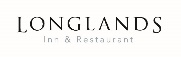 AllergensStartersStartersStartersStartersStartersMainsMainsMainsMainsMainsMainsMainsMainsDessertsDessertsDessertsDessertsAllergensSoupPrawnDuckTomatoCaesarBeef S/WPlatterSteakLambChickenHaddockScampiRisotto BruleCheesecakeSTPCheeseCelery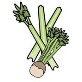 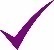 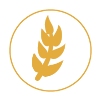 Cereals containing gluten**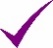 Wheat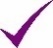 WheatWheatWheatWheatWheatWheatWheatWheatWheatWheatWheat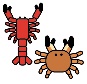 Crustations 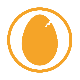 Eggs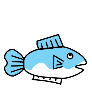 Fish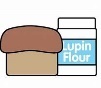 Lupin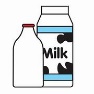 Milk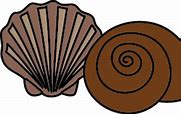 Molluscs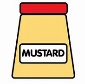 Mustard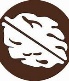 Nuts*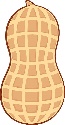 Peanuts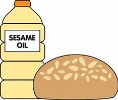 Sesame Seeds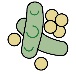 Soya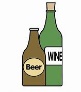 Sulphur Dioxide 